Приложение № 1 к постановлению от  14.06.2018 № 44(должность руководителя органа местного самоуправления)(инициалы. фамилия руководителя)от__________________________________________(Ф.И.О., должностьместо жительства, телефон)Уведомлениепредставителя нанимателя о выполнении   (о намерении выполнять) муниципальным служащим иной оплачиваемой работыВ соответствии с пунктом 2 статьи l l и пунктом 2 статьи 14 Федерального закона от 02 марта 2007 года N 25-ФЗ ”О муниципальной службе в Российской Федерации“Я,(ФИО) Замещающий (ая) должность муниципальной службы (наименование должности. органа) намерен(а) выполнять (выполняю) с «___»_________ по «___» __________  иную оплачиваемую работу(указать вид деятельности: педагогическая, научная. творческая или иная деятельность) (полное наименование организации. где осуществляется иная оплачиваемая деятельность. адрес данной организации)Работа(указать должность, характер выполняемой работы)будет выполняться в свободное от основной работы время по графику: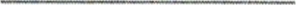 и не повлечет за собой возникновение конфликта интересов.При	выполнении	указанной	работы обязуюсь соблюдать требования, предусмотренные законодательством о муниципальной службе и противодействию коррупции в Российской Федерации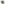 Прилагаю документы: на  ____ листах, в ____ экз._________________	______________________	(подпись)	(расшифровка подписи)«______»_______________20___г.(на обороте)Мнение представителя нанимателя (работодателя):______________________                 ___________________                    ________________________	(должность)	(подпись)	(расшифровка подписи)«____»_______________20__г.Регистрационный № в журнале регистрации уведомлений _______________________	Дата регистрации уведомления        «____»__________________20___г.________________                        ___________________          ___________________________   _____________________________________(должность)	                              (подпись)	                            (расшифровка подписи муниципального служащего. зарегистрировавшего уведомление)